7.1Obvezni elementPriloga 1Obrazec ponudbeObrazec ponudbeIzjavljamo, da so podatki, ki so podani v ponudbeni dokumentaciji, resnični, in da kopije priloženih listin ustrezajo originalu. Jamčimo za podane podatke, njihovo resničnost in ustreznost kopij listin.Izjavljamo, da zoper ponudnika ni začet postopek prisilne poravnave, stečaja ali prisilne likvidacije. Izjavljamo, da smo seznanjeni z vsebino razpisne dokumentacije in sprejemamo njena določila. Zavedamo se, da je vsako navajanje neresničnih podatkov v predloženi ponudbi po zakonodaji Republike Slovenije kaznivo dejanje.(kraj in datum)  						 	  (žig in podpis)	 (ime in priimek)7.2Obvezni elementPriloga 2Pooblastilo za podpis ponudbePooblastilo za podpis ponudbe Podpisani                                                                                                                             			kot zakoniti zastopnik                                                                                                          		pooblaščam                                                                                                                      	 		 vrsta in št. osebnega dokumenta                                                                                        		da podpiše ponudbo za javni razpis za dodelitev radijskih frekvenc za analogno zvokovno radiodifuzijo – splošni 2021/1. (kraj in datum) 							(žig in podpis)7.3Obvezni elementPriloga 3Izjava o spoštovanju profesionalnih novinarskih standardov in načela objektivnega poročanjaIzjava o spoštovanju profesionalnih novinarskih standardov in načela objektivnega poročanja:Izjavljamo, da v radijskem programu, s katerim kandidiramo na tem javnem razpisu:sledimo profesionalnim in splošno sprejetim etičnim in estetskim standardom ter vrednotam in zagotavljamo izčrpno, pošteno, resnično in celovito poročanje o dogodkih in dogajanjih;skrbimo, da informacije o dogodku ali dogajanju preverjamo pri različnih virih, ter omogočamo osebam in organizacijam, na katere se informacije nanašajo, da pojasnijo svoje videnje dogodka oziroma dogajanja;poslušalcem ponujamo dovolj vsestranskih informacij, da si lahko o posameznem dogodku, dogajanju ali temi oblikujejo svoje mnenje, pri čemer skrbimo za celovito predstavljanje dejstev in okoliščin.(kraj in datum)				 (žig in podpis)7.4Obvezni elementPriloga 4Izpolnjen obrazec za odločbo o 
dodelitvi radijske frekvenceNavodila za izpolnjevanje obrazcaObrazec za odločbo o dodelitvi radijskih frekvenc – AJDOVŠČINA 91,2 MHz01	Imetnik:.....................................................................................................02	Telefon, faks in/ali E-pošta............................................	...............................................	Matična številka: ...................................... Identifikacijska/davčna številka:...........................03	Šifra, naziv dejavnosti: 	04	Administrativni naziv lokacije oddajnika	AJDOVŠČINA05	Zemljepisne koordinate	13E5504, 45N505506	Nadmorska višina (m)	37407	Vrsta postaje	BC08	Vrsta službe	TS09	Ime programa	10	Koda moči	N11	Vrednost moči	30012	Enota moči	W13	Tip antene	 14	Dobitek antenskega sistema (dB)	15	Horizontalni sevalni diagram	 Priloga obrazca16	Elevacijski kot glavnega snopa oddajne antene	17	Višina oddajne antene nad terenom (m)	 15T18	Vrsta oddaje, širina kanala	250KF8EHF19	Polarizacija	V20	Enota frekvence	M21	Oddajna frekvenca	91,222	Številka kanala	-23	Opombe :	Oddajna lokacija AJDOVŠČINA 91,2 MHzHorizontalni sevalni diagram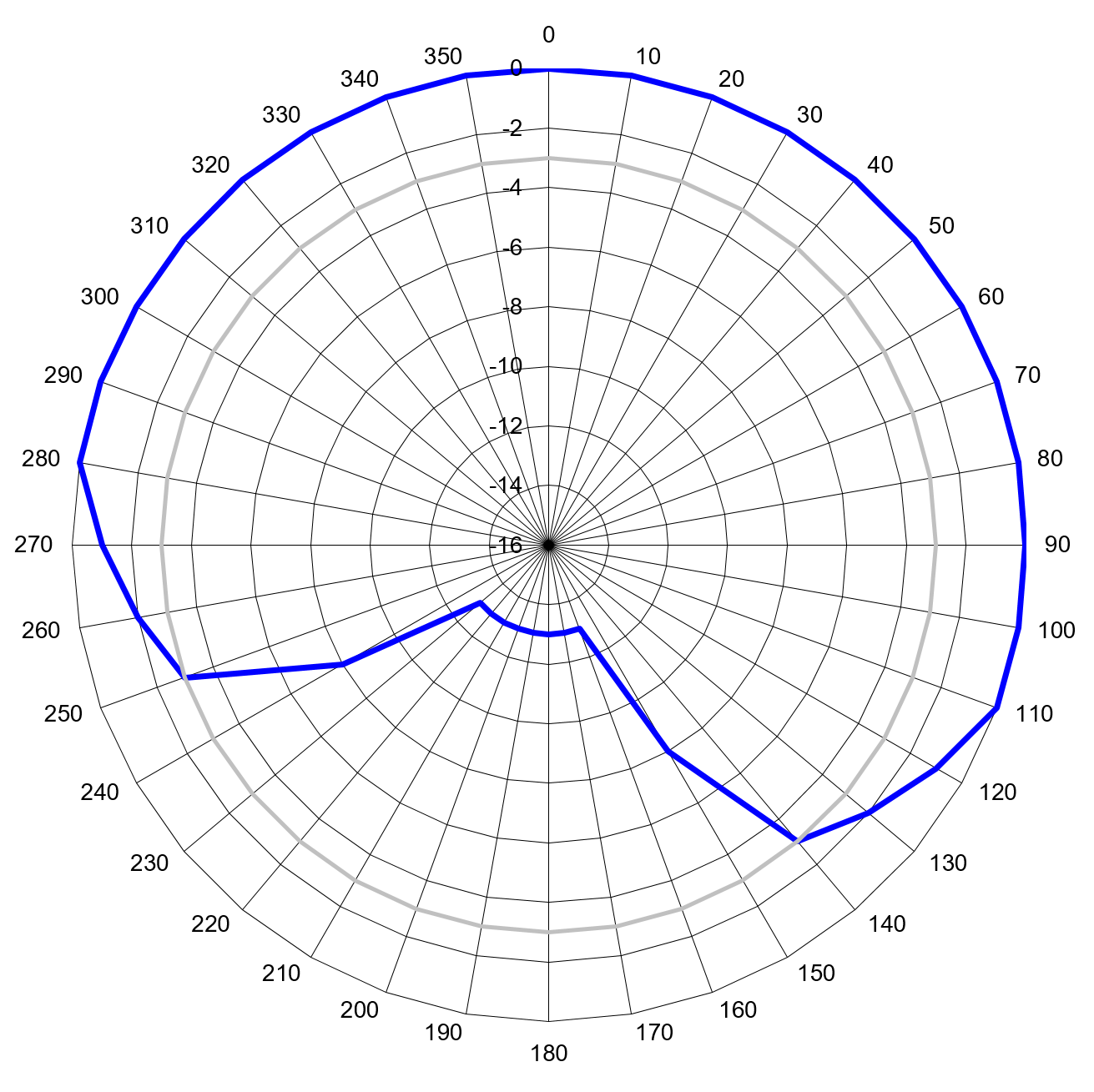 Priloga obrazca za odločbo o dodelitvi radijskih frekvenc za oddajno lokacijo AJDOVŠČINA 91,2 MHzObrazec za odločbo o dodelitvi radijskih frekvenc – ČRNOMELJ 1 99,6 MHz01	Imetnik:.....................................................................................................02	Telefon, faks in/ali E-pošta............................................	...............................................	Matična številka: ...................................... Identifikacijska/davčna številka:...........................03	Šifra, naziv dejavnosti: 	04	Administrativni naziv lokacije oddajnika	ČRNOMELJ 105	Zemljepisne koordinate	15E1055, 45N345306	Nadmorska višina (m)	21107	Vrsta postaje	BC08	Vrsta službe	TS09	Ime programa	10	Koda moči	N11	Vrednost moči	20012	Enota moči	W13	Tip antene	 14	Dobitek antenskega sistema (dB)	15	Horizontalni sevalni diagram	 Priloga obrazca16	Elevacijski kot glavnega snopa oddajne antene	17	Višina oddajne antene nad terenom (m)	 30T18	Vrsta oddaje, širina kanala	250KF8EHF19	Polarizacija	V20	Enota frekvence	M21	Oddajna frekvenca	99,622	Številka kanala	-23	Opombe :	 Oddajna lokacija ČRNOMELJ 1 99,6 MHzHorizontalni sevalni diagram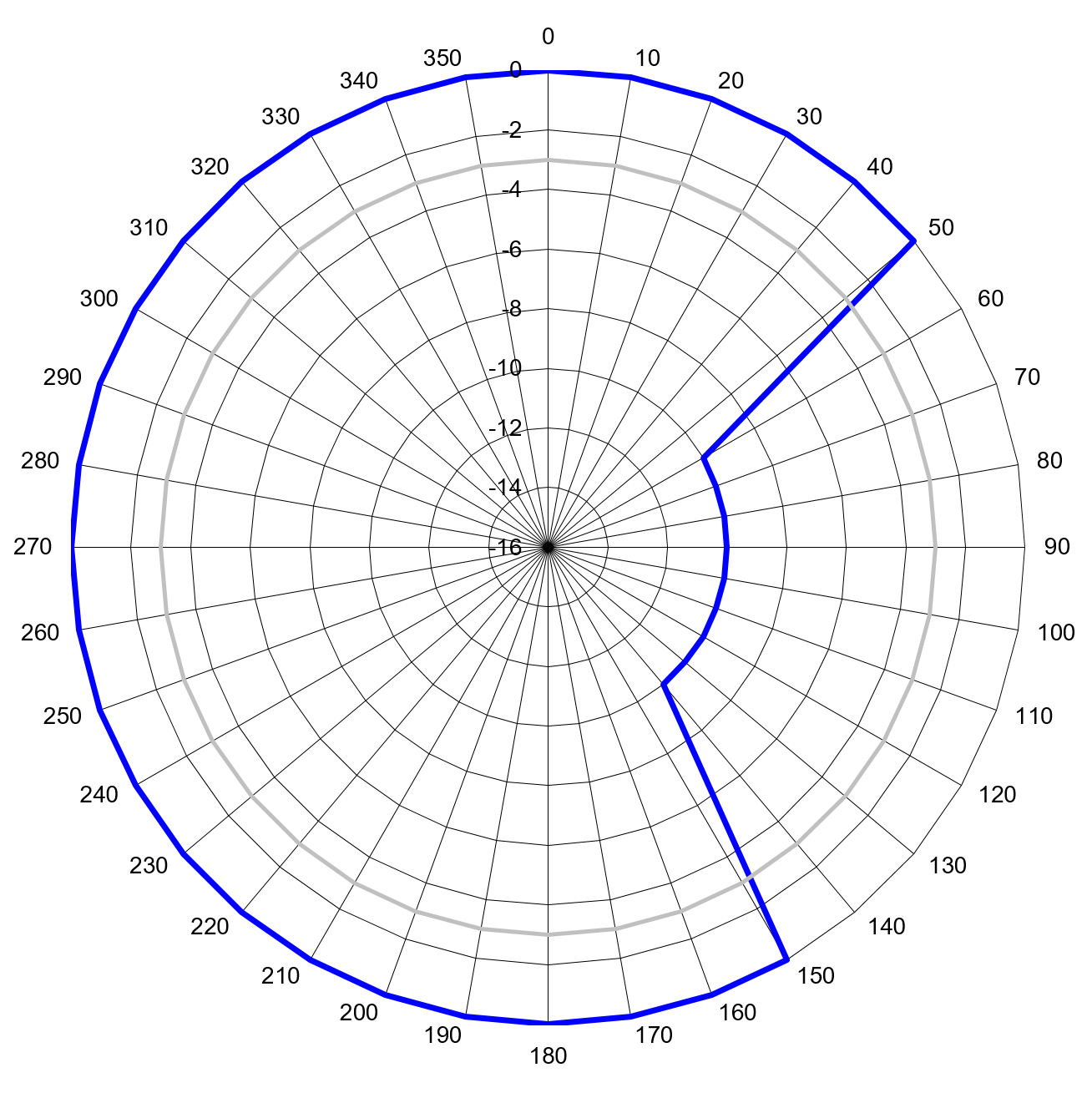 Priloga obrazca za odločbo o dodelitvi radijskih frekvenc za oddajno lokacijo ČRNOMELJ 1 99,6 MHzObrazec za odločbo o dodelitvi radijskih frekvenc – METLIKA 95,1 MHz01	Imetnik:.....................................................................................................02	Telefon, faks in/ali E-pošta............................................	...............................................	Matična številka: ...................................... Identifikacijska/davčna številka:...........................03	Šifra, naziv dejavnosti: 	04	Administrativni naziv lokacije oddajnika	METLIKA05	Zemljepisne koordinate	15E1903, 45N391506	Nadmorska višina (m)	21607	Vrsta postaje	BC08	Vrsta službe	TS09	Ime programa	10	Koda moči	N11	Vrednost moči	20012	Enota moči	W13	Tip antene	 14	Dobitek antenskega sistema (dB)	15	Horizontalni sevalni diagram	 Priloga obrazca16	Elevacijski kot glavnega snopa oddajne antene	17	Višina oddajne antene nad terenom (m)	 30T18	Vrsta oddaje, širina kanala	250KF8EHF19	Polarizacija	V20	Enota frekvence	M21	Oddajna frekvenca	95,122	Številka kanala	-23	Opombe :	 Oddajna lokacija METLIKA 95,1 MHzHorizontalni sevalni diagram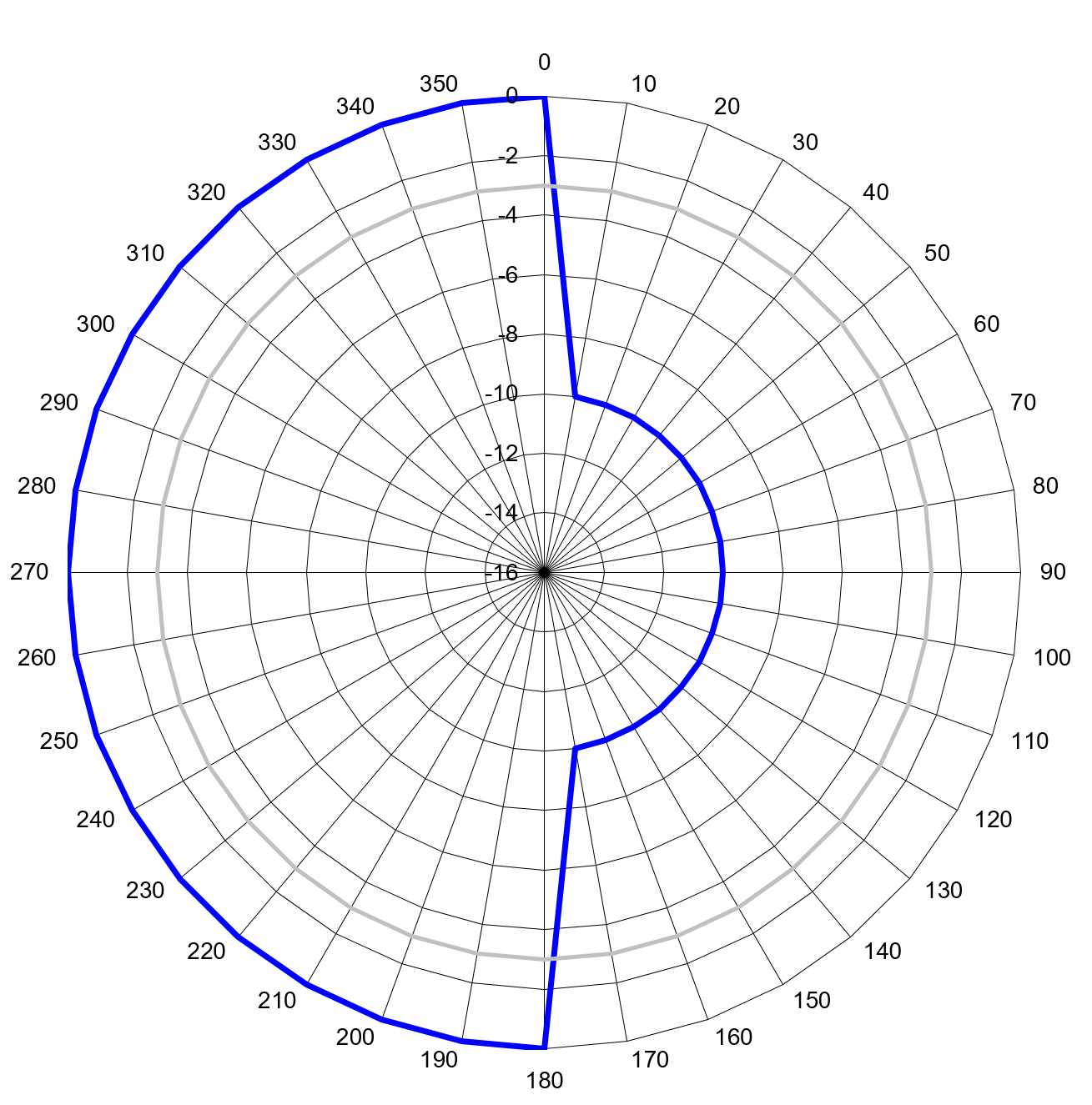 Priloga obrazca za odločbo o dodelitvi radijskih frekvenc za oddajno lokacijo METLIKA 95,1 MHzObrazec za odločbo o dodelitvi radijskih frekvenc – JESENICE 98,0 MHz  01	Imetnik:.....................................................................................................02	Telefon, faks in/ali E-pošta............................................	...............................................	Matična številka: ...................................... Identifikacijska/davčna številka:...........................03	Šifra, naziv dejavnosti: 	04	Administrativni naziv lokacije oddajnika	JESENICE05	Zemljepisne koordinate	14E0342, 46N260606	Nadmorska višina (m)	58007	Vrsta postaje	BC08	Vrsta službe	TS09	Ime programa	10	Koda moči	N11	Vrednost moči	10012	Enota moči	W13	Tip antene	 14	Dobitek antenskega sistema (dB)	15	Horizontalni sevalni diagram	 Priloga obrazca16	Elevacijski kot glavnega snopa oddajne antene	17	Višina oddajne antene nad terenom (m)	 60T18	Vrsta oddaje, širina kanala	250KF8EHF19	Polarizacija	M20	Enota frekvence	M21	Oddajna frekvenca	98,022	Številka kanala	-23	Opombe :	Razmerje moči: H=17 dBW, V=17 dBW Oddajna lokacija JESENICE 98,0 MHzHorizontalni sevalni diagram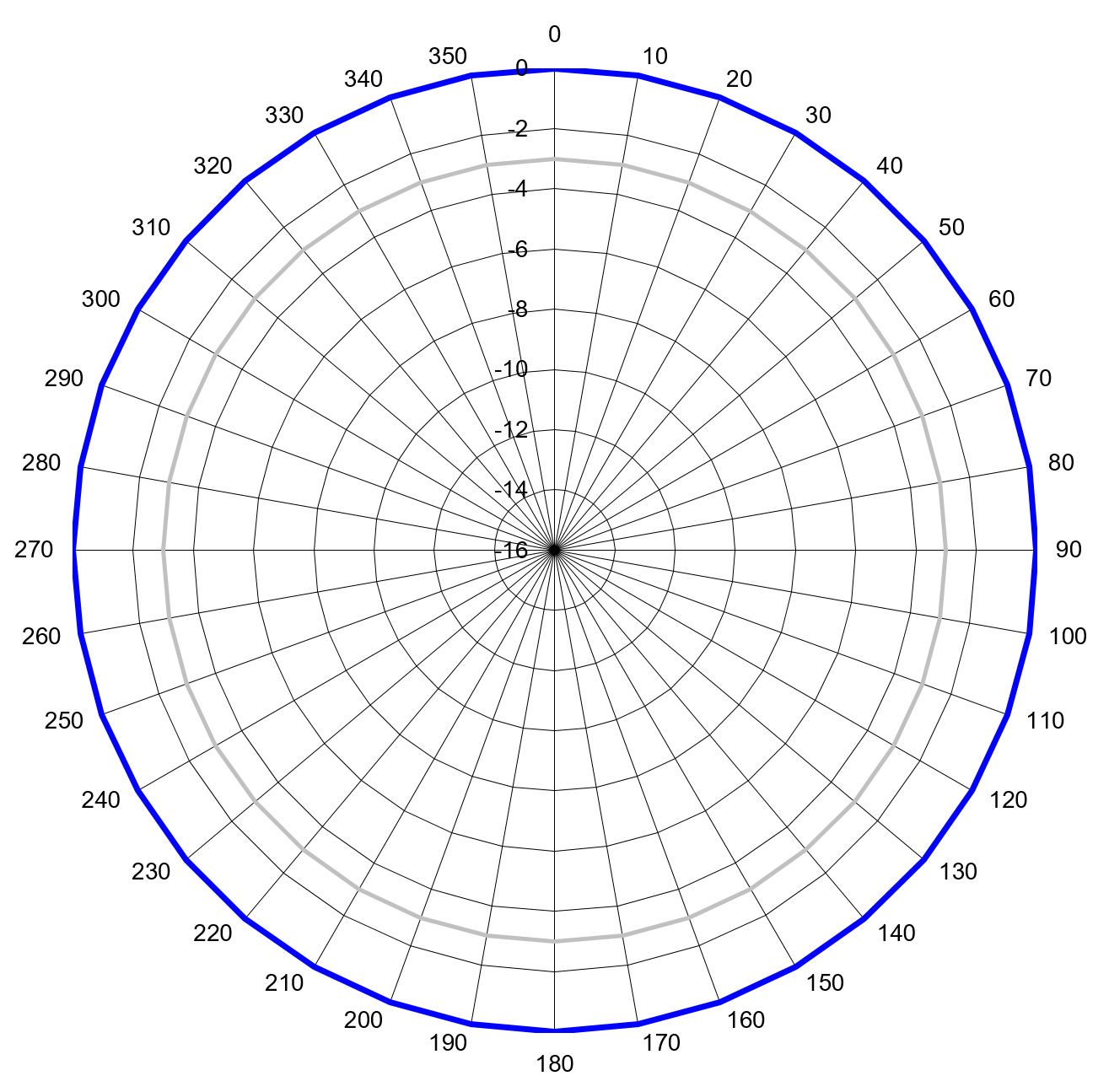 Priloga obrazca za odločbo o dodelitvi radijskih frekvenc za oddajno lokacijo JESENICE 98,0 MHzObrazec za odločbo o dodelitvi radijskih frekvenc – KRANJSKA GORA 88,6 MHz  01	Imetnik:.....................................................................................................02	Telefon, faks in/ali E-pošta............................................	...............................................	Matična številka: ...................................... Identifikacijska/davčna številka:...........................03	Šifra, naziv dejavnosti: 	04	Administrativni naziv lokacije oddajnika	KRANJSKA GORA05	Zemljepisne koordinate	13E4701, 46N295806	Nadmorska višina (m)	127507	Vrsta postaje	BC08	Vrsta službe	TS09	Ime programa	10	Koda moči	N11	Vrednost moči	10012	Enota moči	W13	Tip antene	 14	Dobitek antenskega sistema (dB)	15	Horizontalni sevalni diagram	 Priloga obrazca16	Elevacijski kot glavnega snopa oddajne antene	17	Višina oddajne antene nad terenom (m)	 15T18	Vrsta oddaje, širina kanala	250KF8EHF19	Polarizacija	H20	Enota frekvence	M21	Oddajna frekvenca	88,622	Številka kanala	-23	Opombe :	 Oddajna lokacija KRANJSKA GORA 88,6 MHzHorizontalni sevalni diagram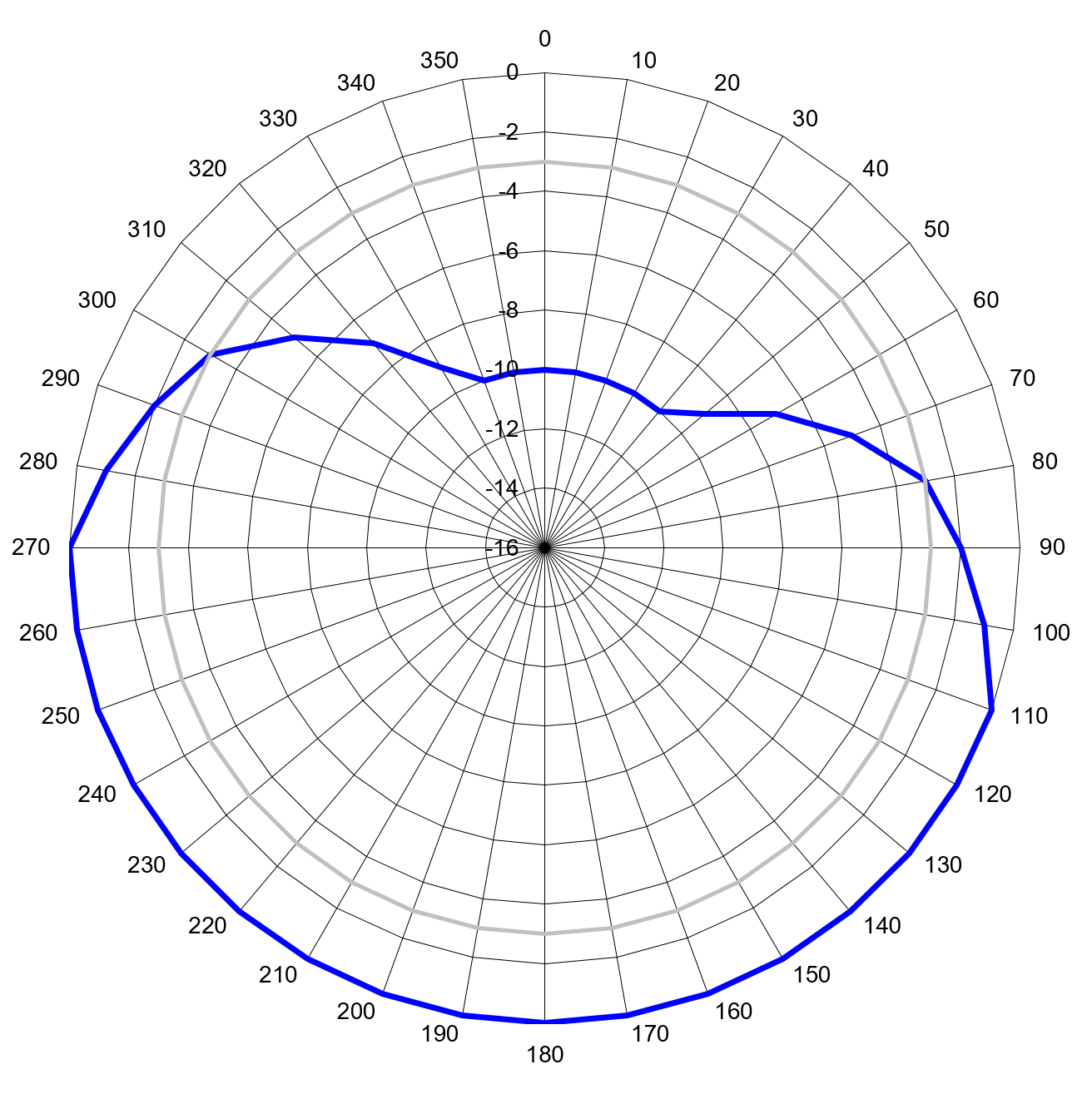 Priloga obrazca za odločbo o dodelitvi radijskih frekvenc za oddajno lokacijo KRANJSKA GORA 88,6 MHzNavodila za izpolnjevanje obrazca za odločbo o dodelitvi radijskih frekvencV prazna polja obrazca vpisujte naslednje podatke:01	Naziv imetnika in njegov točen naslov02	Telefonska številka, številka telefaksa in/ali elektronski poštni naslov ter matična številka in identifikacijska/davčna številka imetnika03	Šifra, naziv dejavnosti imetnika04	Administrativni naziv lokacije, na kateri se nahaja antenski sistem, in ki ga določi Agencija05	Zemljepisne koordinate lokacije (po ETRS89), kjer se nahaja antenski sistem v stopinjah, minutah in sekundah (npr.: 16 09 21E 46 44 47N)06	Numerični podatek nadmorske višine lokacije oddajnika (v metrih) - kota07	Vrsta postaje:	BC - radiodifuzna postaja, ton	BT - radiodifuzna postaja, televizija08	Vrsta službe:	TS - prenos signala zvoka	TV - prenos signala slike	DVB-T - digitalni prenos signala slike	T-DAB - digitalni prenos signala zvoka09	Ime programa: vpiše se ime medija (programa), ki je vpisan v razvid medijev pri Ministrstvu za  kulturo RS; pri prireditvah pa se vpiše ime prireditve10	Koda moči:	P - Pp - temenska moč			- Q - Ppe		- T – Ppi			M - Pm - srednja moč			- N - Pme	- O - Pmi	C - Pc - moč nosilne frekvence		- D - Pce		- E - Pci		- V - Pcv	e - efektivna izsevana moč		i - izotropna izsevana moč		v - ekvivalentno izsevana moč 									    	      v primerjavi s									    	         kratko vertikalno anteno11	Številčni podatek moči12	Enota moči:	L - mW		K - kW			W - W			M - MW13	Koda tipa oddajne antene:	01 - Dipol			31 - Dežnik antena		61 - Sistem dipolov	02 - Polvalni dipol		34 - Vijačna antena		71 - Parabolna antena	14 - Vertikalna ant. na tleh		36 - Paličasta antena		73 - Lijačna antena	15 - Vertik. ant. s protiutežjo	37 - Dvostožčasta ant.		78 - Stožčasti lijak	20 - Rombna antena		40 - Kotna antena		79 - Parabolni lijak	24 - L antena			55 - Yagi antena			108 - Cassegrain-ova antena	25 - T antena			56 - Logperiodična ant.14	Numerični podatek dobitka antenskega sistema (v dB), glede na dipol 15	Horizontalni sevalni diagram – V prilogi obrazca podan grafični prikaz in numerični podatki slabljenja antenskega sistema (v dB za azimute na 10  ͦ) 16	Znak - ali +, nato pa elevacijski kot v stopinjah 17	Vpisati najprej številčni podatek (v metrih), nato pa karakter podatka s črkama: 	T - višina do zgornjega konca antene		C - višina do centra antene18	Vpisati vrsto emisije, širino območja po Mednarodnem pravilniku o radijskih komunikacijah (npr. 6M25C3FNN, 250KF8EHF, 8M00X7FXF, 1M536X7EXF, ...)19	Vpisati eno od naslednjih črk:	H - horizontalna polarizacija		O - eliptična polarizacija	V - vertikalna polarizacija			R - eliptična polarizacija v desno	D - krožna desna polarizacija		Z - eliptična polarizacija v levo	S - krožna leva polarizacija			B - kombinirana horizontalna in vertikalna polarizacija	C - krožna polarizacija20	Vpisati eno od naslednjih enot:	K za kHz			M za MHz			G za GHz21 	Oddajna frekvenca (frekvence) 22	Številka kanala (za televizijsko oddajno napravo)23	Opombe ponudnika v zvezi z podatki o oddajni napravi in programu (tehnične in programske omejitve in ostalo).7.5Obvezni elementPriloga 5Tehnični podatki7.6Obvezni elementPriloga 6Izjava o pokrivanju razpisanega
 geografskega območja s ponujenim programomIzjava o pokrivanju razpisanega geografskega območja s ponujenim programomIzjavljamo, da bomo po morebitni pridobitvi odločbe o dodelitvi radijske frekvence dodeljene tehnične parametre izkoriščali v največji možni meri.(kraj in datum)				 (žig in podpis)7.7  Obvezni elementPriloga 7Podatki o kadrovski usposobljenosti Kadrovska usposobljenost za produkcijo radijskega programaPregled pogodb o zaposlitvi za določen in nedoločen čas, ki jih ima ponudnik sklenjene s svojimi zaposlenimi, ki sodelujejo pri produkciji programa.                                                        (kraj in datum)							          (žig in podpis)					7.8Neobvezni elementPriloga 8Izjava o politični nevtralnosti programa Izjava o politični nevtralnosti:Izjavljamo, da v svojem programu spoštujemo načelo politične nevtralnosti, pri čemer:ohranjamo nepristransko razmerje do vseh oseb in ustanov, tem in dogodkov ter nazorov in političnih opredelitev;svojim poslušalcem enakomerno in enakovredno predstavljamo raznolika mnenja in stališča ter do vseh strani ohranjamo nepristransko držo;skrbimo, da ne bomo omogočali nesorazmernih možnosti za prisotnost v programskem času, izražanje mnenj ali drugo ravnanje, ki bi ga bilo mogoče razumeti kot podporo kateri od političnih opcij ali skupin pritiska;skrbimo, da v našem poročanju o zelo odmevnih političnih, gospodarskih in drugih javnih temah, brez opredeljevanja za določeno stran predstavljamo vse nasprotujoče si poglede in stališča.(kraj in datum) 							(žig in podpis)7.9Neobvezni elementPriloga 9Mnenje občinskega sveta o utemeljenosti pokrivanja območja z novim programomPRIPOROČEN VZOREC!Mnenje občinskega sveta o utemeljenosti pokrivanja območja z novim programomUvodno pojasnilo:Agencija za komunikacijska omrežja in storitve Republike Slovenije je v Uradnem listu RS dne 5. 3. 2021 objavila sklep o uvedbi javnega razpisa za dodelitev radijskih frekvenc za analogno zvokovno radiodifuzijo – splošni 2021/1. Območje pokrivanja predmeta javnega razpisa _________________________________________________________________________ sega na območje Občine ___________________________________. Pozitivno mnenje občinskega sveta Občine ____________________________________ o utemeljenosti pokrivanja območja občine s ponujenim programom je namenjeno ocenjevanju ponudbe za posamezen program, s katerim se je ponudnik prijavil na navedeni predmet javnega razpisa.Izjava: Občinski svet Občine ______________________________ meni, da je utemeljeno, da je območje Občine ___________________________________ pokrito s signalom radijskega programa _______________________________________________________________________________. (kraj in datum) 		        (žig in podpis)	   ______________________________          (ime in priimek podpisnika)7.10  Neobvezni elementPriloga 10Podatki o ekonomskem stanjuBonitetna ocena S.BON, pridobljena po uvedbi predmetnega javnega razpisa pri Agenciji Republike Slovenije za javnopravne evidence in storitve1.Firma ali skrajšana firma ponudnika2.Zakoniti zastopnik3.Matična številka4.E-pošta (kontakt za razpis) 5.Predmet javnega razpisa, na katerega se prijavlja ponudnikOznačite EN predmet javnega razpisa, na katerem kandidirate.Ajdovščina 91,2 MHzČrnomelj 1 99,6 MHz in Metlika 95,1 MHzJesenice 98,0 MHz in Kranjska Gora 88,6 MHz 6. Ime programa, s katerim ponudnik kandidiraAzimut (°)Slabljenje (dB)001002003004005006007008009001000110012011302140315081601317013180131901320013210132201323013240825032602270128002900300031003200330034003500Azimut (°)Slabljenje (dB)0010020030040050060107010801090101001011010120101301014010150016001700180019002000210022002300240025002600270028002900300031003200330034003500Azimut (°)Slabljenje (dB)001010201030104010501060107010801090101001011010120101301014010150101601017010180019002000210022002300240025002600270028002900300031003200330034003500Azimut (°)Slabljenje (dB)0010020030040050060070080090010001100120013001400150016001700180019002000210022002300240025002600270028002900300031003200330034003500Azimut (°)Slabljenje (dB)01010102010301040105096077058039021001110012001300140015001600170018001900200021002200230024002500260027002801290230033105320733093401035010Zap. št.Datum sklenitve pogodbeRaven dosežene izobrazbe po KLASIUSNaziv delovnega mestaNavedba delovnih nalog, opredeljenih v pogodbi o zaposlitvi, ki jih je mogoče šteti v okvir ključnih delovnih mest, in hkrati navedba teh delovnih mestVrsta pogodbe o zaposlitvi (določen/nedoločen čas)